ОСНОВНО УЧИЛИЩЕ "ПЕЙО К. ЯВОРОВ" – гр. БУРГАС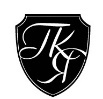 8000 Бургас, ул. "Карлово" №21; тел: +359 56 83 75 60; +359 56 83 75 61                       ОСНОВНО УЧИЛИЩЕ "ПЕЙО К. ЯВОРОВ" – гр. БУРГАС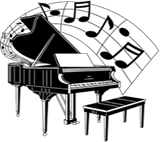 ОРГАНИЗИРА МУЗИКАЛЕН КОНКУРСКонкурсът се провежда в рамките на „ Яворови дни“ и в него имат право да участват само камерни вокални групи и хорове от  ОУ „Пейо Яворов“гр. Бургас от начален етап ( I- IV клас) Основната идея на конкурса е да разкрие, подкрепи и развие художествения потенциал на младите певци. Участието в този училищен конкурс спомага за представянето на музикалното изкуство  и ще доведе до повишаване нивото на сценичното майсторство и опита на участниците.Цели на конкурса:- привличане вниманието на обществото към традиционната вокална култура;- подкрепа на творческата и иновативната дейност във вокалното образование и възпитание;- откриване на най-надарените сред младите участници и подкрепа при разкриването на техния творчески потенциал;- даване на нов тласък за развитието на вокалните традиции в ОУ „Пейо Яворов“Правила за участие:Вокалните групи и Хорове изпълняват общо 2 песни:Една авторска и една народна от училищния или извънучилищния репертоар. Песните се изпълняват само с инструментален съпровод. Общото времетраене да двете песни е до 7 минути.Журиращата комисия ще оценява по следните 3 критерия:Ниво на сложност и техника на изпълнениетоПредставяне /костюми, реквизит, постановка, избор на репертоар/Сценично поведение /поведение, излъчване, артистичност/www.ouyavorov.org, email: 200212@edu.mon.bg, school@ouyavorov.org.bg